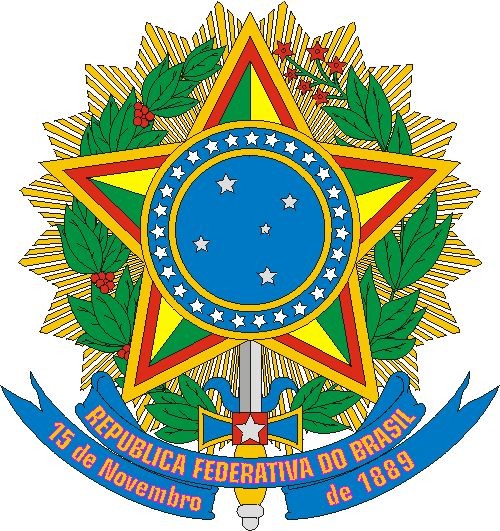 MINISTÉRIO DO TURISMO FUNDAÇÃO CULTURAL PALMARES                                       EDITAL Nº 03/2021- PRÊMIO PALMARES DE ARTEANEXO V - AUTODECLARAÇÃO ÉTNICO RACIAL (PRETO OU PARDO)Eu	(abaixoAssinado), de nacionalidade	 	nascido (a) em 	/	/	, nomunicípio de	, estado	inscrito(a) noCPF	sob	o	nº	e no RG nº	, sob as penas da lei declaro para o fim específico de atender ao edital do processo seletivo do PRÊMIO PALMARES DE ARTE, que sou	__________(informe se preto    ou pardo).Estou ciente de que a prestação de informações falsas relativas às exigências estabelecidas quanto à autodeclaração resultariam na desclassificação do processo seletivo, além das penas prevista em lei, o que pode acontecer a qualquer tempo.*O Decreto-Lei n° 2848, de 07 de dezembro de 1940 - Código Penal - Falsidade ideológica Art. 299: omitir, em documento público ou particular, declaração de que dele devia constar, ou nele inserir ou fazer inserir declaração falsa ou diversa da que devia ser escrita, com o fim de prejudicar direito, criar obrigação ou alterar a verdade sobre fato juridicamente relevante: Pena - reclusão, de um a cinco anos, e multa, se o documento é público, e reclusão de um a três anos, e multa, se o documento é particular.Assinatura CandidatoNúmero de documento de identificação:Local e data